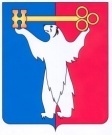 АДМИНИСТРАЦИЯ ГОРОДА НОРИЛЬСКАКРАСНОЯРСКОГО КРАЯРАСПОРЯЖЕНИЕ10.07.2024                                               г. Норильск                                               № 4912 В связи с невозможностью определения в течение 2024 года подрядной организации на выполнение работ по построению в городском поселке Снежногорск элемента, входящего в состав комплекса программно-технических средств оповещения муниципальной автоматизированной системы централизованного оповещения муниципального образования город Норильск, 1. Внести в распоряжение Администрации города Норильска от 29.06.2023 № 4400 «О совершенствовании муниципальной автоматизированной системы централизованного оповещения муниципального образования город Норильск (построение в городском поселке Снежногорск элемента, входящего в состав комплекса программно-технических средств оповещения) (далее - Распоряжение) следующее изменение:1.1. План мероприятий по совершенствованию муниципальной автоматизированной системы централизованного оповещения муниципального образования город Норильск (построение в городском поселке Снежногорск элемента, входящего в состав комплекса программно-технических средств оповещения), утвержденный Распоряжением, изложить в редакции согласно приложению к настоящему распоряжению.2. Разместить настоящее распоряжение на официальном сайте муниципального образования город Норильск.  Глава города Норильска			      Д.В. КарасевПриложениек распоряжениюАдминистрации города Норильскаот 10.07.2024 № 4912УТВЕРЖДЕНраспоряжениемАдминистрации города Норильскаот 29.06.2023 № 4400ПЛАНМЕРОПРИЯТИЙ ПО СОВЕРШЕНСТВОВАНИЮ МУНИЦИПАЛЬНОЙАВТОМАТИЗИРОВАННОЙ СИСТЕМЫ ЦЕНТРАЛИЗОВАННОГО ОПОВЕЩЕНИЯМУНИЦИПАЛЬНОГО ОБРАЗОВАНИЯ ГОРОД НОРИЛЬСК (ПОСТРОЕНИЕВ ГОРОДСКОМ ПОСЕЛКЕ СНЕЖНОГОРСК ЭЛЕМЕНТА, ВХОДЯЩЕГО В СОСТАВКОМПЛЕКСА ПРОГРАММНО-ТЕХНИЧЕСКИХ СРЕДСТВ ОПОВЕЩЕНИЯ)О внесении изменения в распоряжение Администрации города Норильска 
от 29.06.2023 № 4400 №п/пМероприятиеСрок выполненияОтветственный исполнитель1Разработка технического задания 
на построение в городском поселке Снежногорск элемента, входящего в состав комплекса программно-технических средств оповещения муниципальной автоматизированной системы централизованного оповещения муниципального образования город Норильск (далее - построение 
в г.п. Снежногорск элемента КПТСО МАСЦО г. Норильска)ноябрь - декабрь 2024 годаМКУ «Служба спасения»2Определение подрядной организации 
и заключение муниципального контракта (договора) на выполнение проектных работянварь - март 2025 годаМКУ «Служба спасения»3Разработка проектно - сметной документации на построение 
в г.п. Снежногорск элемента КПТСО МАСЦО г. Норильскаапрель - май 2025 годаПодрядная организация4Согласование проектно - сметной документации на построение 
в г.п. Снежногорск элемента КПТСО МАСЦО г. Норильска с ГУ МЧС России 
по Красноярскому краюиюнь - июль 2025 годаПодрядная организация5Поставка оборудования, проведение монтажных и пусконаладочных работ 
в г.п. Снежногорск элемента КПТСО МАСЦО г. Норильскаавгуст - октябрь 2025 годаПодрядная организация6Приемка в эксплуатацию построенного 
в г.п. Снежногорск элемента КПТСО МАСЦО г. Норильсканоябрь 2025 годаМКУ «Служба спасения»7Ввод в эксплуатацию построенного 
в г.п. Снежногорск элемента КПТСО МАСЦО г. Норильскадекабрь 2025 годаУправление 
ГО и ЧС 
г. Норильска